Probability – Simple Events_______________________ is the chance that some event will occur. A ___________ _____________ is one outcome or a collection of outcomes.  An _______________ is a possible results in a probability experiment.Probability can be written as a ___________________, ____________________ ,or ___________________.  It is simply a _______________ that compares the number of favorable outcomes to the number of possible outcomes.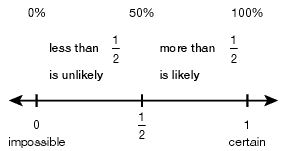 Class Examples:1.  A cube with sides labeled 1 to 6 is rolled.  Find P(6) (read the probability of rolling a 6).  Express your answer as a fraction, decimal, and percent.2.  A penny is tossed.  Find P(heads).  Write your answer as a fraction, decimal, and percent.3.  Find the probability of rolling a 2, 3, or 4 on the number cube mentioned in number 1.  4.  Find the probability of NOT rolling a 6 in number 1.5.  A bag contains 5 blue, 8 red, and 7 green marbles.  A marble is selected at random. Find…	A.  P(not red)	B.  P(green)	C.  P(yellow)	D.  P(blue)